АДМИНИСТРАЦИЯ ТУЖИНСКОГО МУНИЦИПАЛЬНОГО РАЙОНА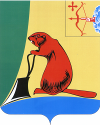 КИРОВСКОЙ ОБЛАСТИПОСТАНОВЛЕНИЕОб утверждении муниципальной программы Тужинского муниципального района «Охрана окружающей среды и экологическое воспитание»               на 2014-2016 годыВ соответствии с постановлениями администрации Тужинского муниципального района от 23.07.2013 №410 «Об утверждении перечня муниципальных программ Тужинского муниципального района, предлагаемых к реализации в очередном 2014 году и плановом периоде 2015-2016» и от 06.06.2013 № 314 «О разработке, реализации и оценке эффективности реализации муниципальных программ Тужинского муниципального района» администрация Тужинского муниципального района  ПОСТАНОВЛЯЕТ:1. Утвердить муниципальную программу Тужинского муниципального района «Охрана окружающей среды и экологическое воспитание» на 2014-2016 годы. Прилагается.2.Опубликовать постановление в Бюллетене муниципальных нормативных правовых актов органов местного самоуправления Тужинского муниципального района Кировской области.3. Настоящее постановление вступает в силу с 01.01.2014.4. Контроль за исполнением постановления оставляю за собой.Глава администрации Тужинского муниципального района               Е.В. ВидякинаУТВЕРЖДЕНА Постановлением администрацииТужинского муниципального района от ______11.10.2013_________ №____534_____МУНИЦИПАЛЬНАЯ ПРОГРАММА ТУЖИНСКОГО МУНИЦИПАЛЬНОГО РАЙОНА«ОХРАНА ОКРУЖАЮЩЕЙ СРЕДЫ И ЭКОЛОГИЧЕСКОЕ ВОСПИТАНИЕ» НА 2014-2016 ГОДЫпгт. Тужа2013 годПаспорт Муниципальной программы Тужинского муниципального района«Охрана окружающей среды и экологическое воспитание» на 2014-2016 годы* участвуют по согласованию1. Общая характеристика сферы реализации муниципальной   программы, в том числе формулировки основных проблем в указанной сфере и прогноз ее развитияПроблема безопасного обращения с отходами производства и потребления, образующимися в процессе хозяйственной деятельности предприятий, организаций, учреждений и населения, является одной из основных экологических проблем района.В 2011 году на территории района образовалось 2200 тонн отходов, из них промышленных отходов - 1000 тонн, твердых бытовых отходов - 1200 тонн, в 2012 году -   2300 тонн отходов, из них промышленных отходов - 1050 тонн, твердых бытовых отходов - 1250 тонн, наибольший удельный вес в массе образовавшихся промышленных отходов занимают древесные отходы. Актуальным вопросом остается сокращение объема накопленных и вновь образованных отходов В настоящее время из общей массы образовавшихся отходов лесопереработки в качестве вторичных ресурсов ежегодно используется около 900 тонн. Захоронение отходов на свалках по-прежнему является основным методом утилизации отходов. В настоящее время в районе существует 18 свалок, причем 15 из них несанкционированные. Все имеющиеся свалки не отвечают требованиям экологической безопасности. Наличие несанкционированных свалок в районе обусловлено недостатком финансовых средств в районном бюджете и в бюджетах поселений на обустройство свалок в соответствии с санитарно-экологическими требованиями и строительство полигона по размещению и захоронению ТБО, а так же низким уровнем экологической культуры населения.Данная Программа определяет стратегию обращения с отходами и бесхозяйными водозаборными скважинами на территории района и  создания условий для привлечения внебюджетных источников на мероприятия по обращению с отходами и консервации водозаборных скважин. Экологические проблемы района в сфере обращения с отходами производства и потребления определяются:недостаточным обеспечением утилизации отходов с использованием их в качестве топлива и вторичного сырья;отсутствием мест складирования твердых бытовых отходов, соответствующих экологическим и санитарным требованиям, в крупных населенных пунктах;наличием большого количества несанкционированных свалок промышленных и бытовых отходов;Основные направления по решению проблем рационального использования, размещения, переработки и утилизации отходов:-организация санкционированных свалок ТБО в сельских поселениях;-содержание свалки ТБО в пгт. Тужа в соответствии с санитарно-экологическими требованиями;-использование отходов лесопереработки в качестве топлива как для населения так идля котельных малой и средней мощности, внедрения технологий по переработке опила.В Тужинском районе насчитывается 77 бездействующих водозаборных скважин. Практически на одном уровне за последние три года наблюдений остается показатель неудовлетворительных по санитарно-химическим показателям проб воды из подземных источников водоснабжения в Тужинском районе. Для снижения рисков загрязнения подземных вод необходима консервация (тампонирование) водозаборных скважин на территории района.2. Приоритеты  муниципальной политики в соответствующей сфере социально-экономического развития, цели, задачи, целевые показатели эффективности реализации  муниципальной  программы, описание ожидаемых конечных результатов  муниципальной  программы, сроков и этапов реализации муниципальной  программыНа территории Тужинског района приоритеты муниципальной политики в сфере природопользования и охраны окружающей среды определены Конституцией Российской Федерации, а также стратегическими документами, утвержденными Президентом Российской Федерации, Правительством Российской Федерации, Правительством Кировской области, муниципальными правовыми актами.Цели Программы - улучшение экологической обстановки в районе; обеспечение конституционных прав граждан на благоприятную окружающую среду, предотвращение и ликвидация вредного воздействия отходов производства и потребления на окружающую среду и здоровье населения, а также максимальное вовлечение отходов в хозяйственный оборот, ликвидация бесхозяйных водозаборных скважин.Основная задача - обеспечение утилизации и максимально безопасного размещения отходов производства и потребления, консервация (тампонирование) бесхозяйных водозаборных скважин.Сроки реализации Программы: 2014-2016 годы. Деление на этапы не предусмотрено.Важнейшими показателями эффективности реализации программы являются:- доля населения охваченного системами централизованного удаления ТБО:Дн = Кчн / Оочн x 100%, где:Дн - доля населения, охваченного системами централизованного удаления ТБО (%);Кчн – численность населения охваченного системами централизорованного удаления ТБО (человек);Оочн – общая численность населения (человек). - количество закрытых (в том числе ликвидированных или рекультивированных) свалок (единиц);- количество ликвидированных, бездействующих водозаборных скважин (единиц).По итогам реализации муниципальной программы к концу 2016 года будут достигнуты следующие ожидаемые результаты:- увеличение доли населения, охваченного системами централизованного удаления ТБО до   13%- количество закрытых (в том числе ликвидированных или рекультивированных) свалок- 5 шт.;- количество ликвидированных, бездействующих водозаборных скважин – 7 шт.Показатели эффективности реализации муниципальной программы определяются расчетным путем.3. Обобщенная характеристика мероприятий  муниципальной  программыПеречень программных мероприятий (2014-2016годы), направленных на достижение поставленной цели и решение задач Программы, с указанием финансовых ресурсов и срока их реализации представлен в приложении № 3.4. Основные меры правового регулирования в сфере реализациимуниципальной программыВ процессе реализации Программы и с учетом принятия федеральных, областных нормативно правовых актов дополнительно могут разрабатываться и приниматься иные муниципальные нормативно правовые акты, необходимые для осуществления Программы.5. Ресурсное обеспечение муниципальной  программыФинансирование мероприятий Программы осуществляется за счет средств районного бюджета, привлечения внебюджетных источников.Объем финансирования Программы – 1229,0 тыс. рублей, в том числе по годам реализации:на 2014 год: всего - 340,0 тыс. рублей. - районный бюджет – 260,0 тыс.руб.; - бюджет городского поселения – 45,0 тыс.руб. - внебюджетные источники (средства предприятий) – 35,0 тыс. руб.на 2015 год: всего – 394,0 тыс. рублей.- районный бюджет – 29,0 тыс.руб.; - бюджет городского поселения – 360,0 тыс.руб. - внебюджетные источники (средства предприятий) –5,0 тыс. руб. на 2016 год: всего – 495,0 тыс. рублей.- районный бюджет – 45,0 тыс.руб.; - бюджет городского поселения – 440,0 тыс.руб. - внебюджетные источники (средства предприятий) – 10,0 тыс. руб.Перечень мероприятий и финансирование Программы приведены в приложениях №2 и №3.6. Анализ рисков реализации муниципальной  программы и описание мер управления рискамиК основным рискам реализации Муниципальной программы следует отнести потенциальные изменения действующего законодательства в сфере охраны окружающей среды и природопользования (в области государственного экологического надзора, в области нормирования допустимого воздействия на окружающую среду, обеспечения безопасности гидротехнических сооружений, охраны и использования водных объектов и пр.).Снижению рисков реализации Муниципальной программы могут способствовать: своевременная подготовка управленческих решений, оперативная разработка и реализация нормативных правовых актов, направленных на приведение в соответствие с требованиями федерального законодательства нормативных правовых актов в сфере отношений, связанных с охраной окружающей среды и природопользования, а также обеспечивающих защиту интересов окружающей среды и общества в целом.К рискам реализации Муниципальной программы относятся и неполучение в полном объеме финансирования мероприятий за счет средств районного бюджета.Недополучение средств районного бюджета приведет к снижению качества выполняемых полномочий в сфере охраны окружающей среды.Вследствие снижения объемов финансирования Муниципальной программы не будут достигнуты показатели ожидаемых результатов ее реализации.Данные риски можно минимизировать за счет своевременного контроля за ходом выполнения Муниципальной программы и совершенствования механизма текущего управления ее реализацией, а также за счет усиления государственного экологического надзора за выполнением хозяйствующими субъектами планов мероприятий по снижению негативного воздействия на окружающую среду.К рискам реализации Муниципальной программы также относятся ограниченность возможностей районного бюджета в расходах на охрану окружающей среды и, как следствие, неэффективное исполнение органами местного самоуправления собственных полномочий в сфере охраны окружающей среды.7. Методика оценки эффективности реализации  целевой программыОценка эффективности реализации муниципальной программы проводится ежегодно на основе оценки достижения показателей эффективности реализации муниципальной программы, а также с учетом объема ресурсов, направленных на реализацию муниципальной программы.Оценка достижения показателей эффективности реализации муниципальной программы осуществляется путем сопоставления фактически достигнутых и плановых значений показателей эффективности реализации муниципальной программы за отчетный период и рассчитывается по формуле:где: Пэф - степень достижения показателей эффективности реализации муниципальной программы (в долях единицы);Пi - степень  достижения i-го  показателя  эффективности  реализациимуниципальной  программы (в долях единицы);n - количество показателей эффективности реализации муниципальной программы.Степень достижения i-го показателя эффективности реализации муниципальной программы рассчитывается по следующим формулам:для показателей, желаемой тенденцией развития которых является рост значений:для показателей, желаемой тенденцией развития которых является снижение значений:	где: Пi - степень  достижения  i-го  показателя  эффективности  реализации муниципальной программы (в долях единицы);Пплi - плановое  значение  i-го показателя эффективности реализации муниципальной программы (в соответствующих единицах измерения);Пфi - фактическое  значение  i-го  показателя  эффективности реализации муниципальной программы (в соответствующих единицах измерения).В случае, если значения показателей эффективности являются относительными (выражаются в процентах), при расчете эти показатели отражаются в долях единицы).Оценка объема ресурсов, направленных на реализацию муниципальной программы, определяется путем сопоставления фактических и плановых объемов финансирования муниципальной программы в целом за счет всех источников финансирования за отчетный период по формуле: где: Фкоэф - оценка объема ресурсов, направленных на реализацию муниципальной программы в целом (в долях единицы);Фф - фактический объем финансовых ресурсов за счет всех источников финансирования, направленный в отчетном периоде на реализацию мероприятий муниципальной программы (тыс. рублей);Фпл - плановый объем финансовых ресурсов за счет всех источников финансирования на реализацию мероприятий муниципальной программы на соответствующий отчетный период, установленный муниципальной программой (тыс. рублей).Оценка эффективности реализации муниципальной программы рассчитывается по формуле:где: Эпр - оценка эффективности реализации муниципальной программы (в долях единицы);Пэф - степень достижения показателей эффективности реализации муниципальной программы (в долях единицы);Фкоэф - уровень  финансирования  муниципальной программы в целом (в долях единицы).В целях оценки эффективности реализации муниципальной программы устанавливаются следующие критерии:если  значение  показателя Эпр от 0,8 до 1,0 и выше, то эффективность реализации муниципальной программы оценивается как высокая;если значение показателя Эпр от 0,7 до 0,8, то такая эффективность реализации муниципальной программы оценивается как средняя;если значение показателя Эпр ниже 0,7,  то  такая эффективность реализации муниципальной программы оценивается как низкая.Ожидаемый бюджетный эффект от реализации муниципальной программы выражается в повышении эффективности расходования бюджетных средств за счет сокращения неэффективных расходов.Сокращение неэффективных расходов планируется достичь за счет координирующей деятельности ответственных исполнителей.Ежегодно ответственным исполнителем осуществляется оценка эффективности реализации муниципальной программы, и в срок до 1 марта года, следующего за отчетным, годовой отчет о ходе реализации и оценке эффективности реализации муниципальной программы представляется в отдел по экономике и прогнозированию, финансовое управление.Приложение № 1 к Муниципальной программеСведения о целевых показателях эффективности реализации муниципальной программыПриложение № 2 к Муниципальной программеРасходы на реализацию муниципальной программы за счёт средств районного бюджетаПриложение № 3 к Муниципальной программеПрогнозная (справочная) оценка ресурсного обеспечения реализации муниципальной программы за счёт всех источников финансирования11.10.2013№534пгт Тужапгт Тужапгт Тужапгт ТужаОтветственный исполнитель муниципальной
программы                                Отдел жизнеобеспечения администрации Тужинского муниципального районаСоисполнители муниципальной программы   Администрация Тужинского городского поселения*, отдел  социальных отношений*, МУП «Коммунальщик»*, МКУ Управление образования , МКУ Отдел культурыНаименование подпрограмм *отсутствуютПрограммно-целевые  инструменты
муниципальной  программы                отсутствуютЦели муниципальной  программы           улучшение экологической обстановки в районе; обеспечение конституционных прав граждан на благоприятную окружающую среду, предотвращение и ликвидация вредного воздействия отходов производства и потребления на окружающую среду и здоровье населения, а также максимальное вовлечение отходов в хозяйственный оборот, ликвидация бесхозяйных водозаборных скважин.Задачи муниципальной  программы         обеспечение утилизации и максимально безопасного размещения отходов производства и потребления,консервация (тампонирование) бесхозяйных водозаборных скважин.Целевые  показатели  эффективности
реализации муниципальной программы     - количество закрытых (в том числе ликвидированных или рекультивированных) свалок- количество ликвидированных, бездействующих водозаборных скважин- доля населения, охваченного системами централизованного удаления ТБОЭтапы и сроки реализации  муниципальной
программы                                2014-2016 годы. Деление на этапы не предусмотрено.Объемы  ассигнований муниципальной
программы                                Общий объем финансирования Программы 1229,0 тыс. руб. Источники финансированияна 2014 год: всего - 340,0 тыс. рублей.- районный бюджет – 260,0 тыс.руб.;- бюджет городского поселения – 45,0тыс.руб.- внебюджетные источники (средства предприятий) – 35,0 тыс. руб.на 2015 год: всего – 394,0 тыс. рублей.- районный бюджет – 29,0 тыс.руб.;- бюджет городского поселения – 360,0 тыс.руб.- внебюджетные источники (средства предприятий) –5,0 тыс. руб.на 2016 год: всего – 495,0 тыс. рублей.- районный бюджет – 45,0 тыс.руб.;- бюджет городского поселения – 440,0 тыс.руб.- внебюджетные источники (средства предприятий) – 10,0 тыс. руб.Ожидаемые конечные результаты  реализации
муниципальной программы                количество закрытых (в том числе ликвидированных или рекультивированных) свалок- 5 шт.;количество ликвидированных, бездействующих водозаборных скважин – 7 шт.;увеличение доли населения, охваченного системами централизованного удаления ТБО до 13 %N 
п/п Наименование  
  программы,   
 наименование  
  показателя   Единица
измерения         Значение показателей эффективности           Значение показателей эффективности           Значение показателей эффективности           Значение показателей эффективности      N 
п/п Наименование  
  программы,   
 наименование  
  показателя   Единица
измерения    2013 год2014 год2015 год2016 год1«Охрана окружающей среды и экологическое воспитание» на 2014-2016 годы      1.1Показатель     Количество закрытых ( в том числе ликвидированных или рекультивированных ) свалокединиц2345Количество ликвидированных, бездействующих водозаборных скважинединиц--47Доля населения, охваченного системами централизированного удаления ТБО%10111213    Статус     Наименование  муниципальной
программы, 
районной  целевой  программы, ведомственной целевой программы, 
отдельного 
мероприятияОтветственный исполнитель, соисполнители, муниципальный заказчик (муниципальный заказчик - координатор)             Расходы (тыс. рублей)       Расходы (тыс. рублей)       Расходы (тыс. рублей)        Статус     Наименование  муниципальной
программы, 
районной  целевой  программы, ведомственной целевой программы, 
отдельного 
мероприятияОтветственный исполнитель, соисполнители, муниципальный заказчик (муниципальный заказчик - координатор)          2014 год2015 год2016 годМуниципальная 
программа      «Охрана окружающей среды и экологическое воспитание» на 2014-2016 годы      всего           260,029,045,0Муниципальная 
программа      «Охрана окружающей среды и экологическое воспитание» на 2014-2016 годы      ответственный   
исполнитель     
муниципальной 
программы       Отдел жизнеобеспечения администрации Тужинского муниципального районаОтдел жизнеобеспечения администрации Тужинского муниципального районаОтдел жизнеобеспечения администрации Тужинского муниципального районаМуниципальная 
программа      «Охрана окружающей среды и экологическое воспитание» на 2014-2016 годы      соисполнитель   Администрация Тужинского городского поселения*, отдел  социальных отношений администрации района*, МУП «Коммунальщик»*, МКУ Управление образования , МКУ Отдел культурыАдминистрация Тужинского городского поселения*, отдел  социальных отношений администрации района*, МУП «Коммунальщик»*, МКУ Управление образования , МКУ Отдел культурыАдминистрация Тужинского городского поселения*, отдел  социальных отношений администрации района*, МУП «Коммунальщик»*, МКУ Управление образования , МКУ Отдел культуры    Статус     Наименование  муниципальной
программы, подпрограммы,  районной целевой  программы, ведомственной целевой программы, 
отдельного мероприятия  Источники    
 финансирования  Оценка расходов  (тыс. рублей)         Оценка расходов  (тыс. рублей)         Оценка расходов  (тыс. рублей)            Статус     Наименование  муниципальной
программы, подпрограммы,  районной целевой  программы, ведомственной целевой программы, 
отдельного мероприятия  Источники    
 финансирования 2014 год2015 год2016 годМуниципальная 
программа      «Охрана окружающей среды и экологическое воспитание» на 2014-2016 годы      всего           340,0394,0495,0Муниципальная 
программа      «Охрана окружающей среды и экологическое воспитание» на 2014-2016 годы      областной бюджетМуниципальная 
программа      «Охрана окружающей среды и экологическое воспитание» на 2014-2016 годы      районный бюджет  260,029,045,0Муниципальная 
программа      «Охрана окружающей среды и экологическое воспитание» на 2014-2016 годы      Бюджет городского поселения45,0360,0440,0Муниципальная 
программа      «Охрана окружающей среды и экологическое воспитание» на 2014-2016 годы      иные  внебюджетные    
источники       35,05,010,0Отдельные мероприятия1. Выполнение комплекса мероприятий необходимых для получения МУП "Коммунальщик" лицензии на работу с ТБОвсего           30,0Отдельные мероприятия1. Выполнение комплекса мероприятий необходимых для получения МУП "Коммунальщик" лицензии на работу с ТБОобластной бюджетОтдельные мероприятия1. Выполнение комплекса мероприятий необходимых для получения МУП "Коммунальщик" лицензии на работу с ТБОрайонный бюджет  Отдельные мероприятия1. Выполнение комплекса мероприятий необходимых для получения МУП "Коммунальщик" лицензии на работу с ТБОБюджет городского поселенияОтдельные мероприятия1. Выполнение комплекса мероприятий необходимых для получения МУП "Коммунальщик" лицензии на работу с ТБОиные  внебюджетные    
источники       30,02. Выполнение работ по размещению и захоронению отходов производства и потребления на свалке пгт. Тужа в соответствии с санитарно-эпидиомиологическими правилами и нормативамивсего           240,0260,0280,02. Выполнение работ по размещению и захоронению отходов производства и потребления на свалке пгт. Тужа в соответствии с санитарно-эпидиомиологическими правилами и нормативамиобластной бюджет2. Выполнение работ по размещению и захоронению отходов производства и потребления на свалке пгт. Тужа в соответствии с санитарно-эпидиомиологическими правилами и нормативамирайонный бюджет  240,02. Выполнение работ по размещению и захоронению отходов производства и потребления на свалке пгт. Тужа в соответствии с санитарно-эпидиомиологическими правилами и нормативамиБюджет городского поселения260,0280,02. Выполнение работ по размещению и захоронению отходов производства и потребления на свалке пгт. Тужа в соответствии с санитарно-эпидиомиологическими правилами и нормативамииные  внебюджетные    
источники       3. Ликвидация несанкционированных свалок на территории районавсего           30,040,050,03. Ликвидация несанкционированных свалок на территории районаобластной бюджет3. Ликвидация несанкционированных свалок на территории районарайонный бюджет  3. Ликвидация несанкционированных свалок на территории районаБюджет городского поселения30,040,050,03. Ликвидация несанкционированных свалок на территории районаиные  внебюджетные    
источники       4. Консервация (тампонирование) водозаборных скважин на территории районавсего           40,080,04. Консервация (тампонирование) водозаборных скважин на территории районаобластной бюджет4. Консервация (тампонирование) водозаборных скважин на территории районарайонный бюджет  4. Консервация (тампонирование) водозаборных скважин на территории районаБюджет городского поселения40,080,04. Консервация (тампонирование) водозаборных скважин на территории районаиные  внебюджетные    
источники       5. Устройство дополнительных контейнерных площадоквсего           20,025,035,05. Устройство дополнительных контейнерных площадокобластной бюджет5. Устройство дополнительных контейнерных площадокрайонный бюджет  5. Устройство дополнительных контейнерных площадокБюджет городского поселения15,020,025,05. Устройство дополнительных контейнерных площадокиные  внебюджетные    
источники       5,05,010,06. Экологическое воспитание и образование учащихся общеобразовательных школ и воспитанников учреждений дополнительного образования детейв том числе:- МКУ Управление образования (школы)- МКУ Отдел культуры (библиотека, музей)- МКОУ СОШ с УИОП п.Тужавсего           10,014,020,06. Экологическое воспитание и образование учащихся общеобразовательных школ и воспитанников учреждений дополнительного образования детейв том числе:- МКУ Управление образования (школы)- МКУ Отдел культуры (библиотека, музей)- МКОУ СОШ с УИОП п.Тужаобластной бюджет6. Экологическое воспитание и образование учащихся общеобразовательных школ и воспитанников учреждений дополнительного образования детейв том числе:- МКУ Управление образования (школы)- МКУ Отдел культуры (библиотека, музей)- МКОУ СОШ с УИОП п.Тужаиные  внебюджетные    
источники       6. Экологическое воспитание и образование учащихся общеобразовательных школ и воспитанников учреждений дополнительного образования детейв том числе:- МКУ Управление образования (школы)- МКУ Отдел культуры (библиотека, музей)- МКОУ СОШ с УИОП п.ТужаРайонный бюджет4,03,03,06,04,04,08,06,06,07. Обеспечение деятельности органов местного самоуправления в решении вопросов охраны окружающей среды на территории районавсего           10,015,015,07. Обеспечение деятельности органов местного самоуправления в решении вопросов охраны окружающей среды на территории районаобластной бюджет7. Обеспечение деятельности органов местного самоуправления в решении вопросов охраны окружающей среды на территории районарайонный бюджет  10,015,015,07. Обеспечение деятельности органов местного самоуправления в решении вопросов охраны окружающей среды на территории районаБюджет городского поселения7. Обеспечение деятельности органов местного самоуправления в решении вопросов охраны окружающей среды на территории районаиные  внебюджетные    
источники       8. Поддержка особо охраняемых природных территорий и сохранение биоразнообразия  в районевсего           15,08. Поддержка особо охраняемых природных территорий и сохранение биоразнообразия  в районеобластной бюджет8. Поддержка особо охраняемых природных территорий и сохранение биоразнообразия  в районерайонный бюджет  10,08. Поддержка особо охраняемых природных территорий и сохранение биоразнообразия  в районеБюджет городского поселения5,08. Поддержка особо охраняемых природных территорий и сохранение биоразнообразия  в районеиные  внебюджетные    
источники       